SHOW-ME HOME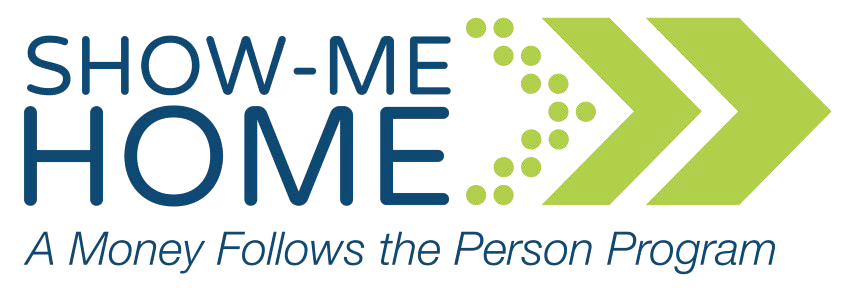 APPROVAL NOTICENote: Transition plan must be complete and approved by the SMH Services Specialist before transition from the facility can occur. Appropriate backup strategies are considered a priority for approving the Transition Plan.Attachment: SMH Participation Agreement(08-22)PARTICIPANT INFORMATIONPARTICIPANT INFORMATIONPARTICIPANT INFORMATIONPARTICIPANT INFORMATIONPARTICIPANT INFORMATIONName (please print or type):Name (please print or type):DCN:DCN:Date:MHD Reinvestigation Date: Reported Income:Housing Preferences:Substance Abuse History:Criminal History:Challenges to Transition:Financial Issues:Community Supports Needed:Health Conditions/ Issues:HCBS Needs:Facility/ Staff Reports:Miscellaneous Information:SMH SERVICES SPECIALISTTelephone NumberTelephone NumberE-mail AddressE-mail Address